National sunbeam projectBMMI Christmas Shoebox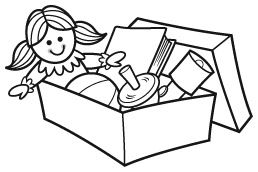 The theme for 2023 is “Sunbeams Serving Christ” and our motto is Matthew 5:14; “Ye are the light of the world.”  Our goal for this year is $3,000 to pay for shoebox supplies.Please have your SUNBEAM color a copy of this sheet as you teach them about the shoebox project and what it means to share in Christian love.Return your donations to the Sunbeam Promoter Sandra Kizer.Sunbeam PromoterSandra Kizer2230 CR 1330Pittsburg, TX 75386(903)-856-9255Kizerfamily7@yahoo.com